Dear Friend,   On Saturday, February 19th, over 500 hospice supporters will attend the 25th Annual Hospice Benefit at the Ottawa Knights of Columbus Hall. Guests will have the chance to bid on donated items in the live and silent auctions, buy tickets for raffle prizes, enjoy delicious food and beverages, and celebrate life. In addition, this year promises excitement with a Kentucky Derby theme, “Run for the Roses”.  Putnam County’s Hospice Benefit is an exciting and easy way to promote your business and help members of our community by supporting hospice care in Putnam County.  How you can participate: Sponsor the event – a variety of levels are available.Donate an item – Ideas include gift baskets, gift cards, bikes, tickets to sporting events and concerts, salon services (haircuts, massages, facials), car services (oil changes, car wash), vacations (hotel stays, waterpark and amusement park passes, casino trips, fishing trips), business services (carpet cleaning, housecleaning, yard work), home repair items, tools, camping and sporting equipment, sports memorabilia, furniture, electronics, grills, fitness memberships, purses, jewelry, home décor, and more!Buy a Ticket for the event and come and support our fundraising efforts on February 19, 2022.How we use the proceeds: Daily Needs: Provides patients with medical care and necessary supplies like hospital beds, medications, etc.Hospice does not turn anyone away for the inability to pay: Supports patients who cannot afford Hospice care and/or have limited options due to their medical condition.Bereavement Programs: Assists surviving family members with grief support and children ages 5-18 the option to attend Good Grief Fun Camp.Enclosed you will find a copy of the Sponsorship Opportunities and a Donation & Sponsorship Form. Please join us in supporting the 25th Annual Putnam County Hospice Benefit! For more information about Putnam County Hospice, visit www.pchh.net or for questions about the event, please call 419-523-4449.  Thank you for your consideration of our request and helping us provide the necessary Hospice care to our patients, while assisting our patients in achieving and maintaining an optimal quality of life and independence.  Sincerely,Derek BussDerek BussMarketing DirectorPutnam County HomeCare & Hospice  2022 – Run for the Roses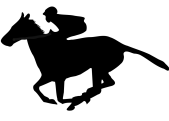 25th Annual Putnam County Hospice Benefit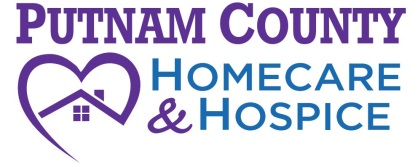 